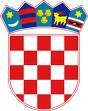 REPUBLIKA HRVATSKAKRAPINSKO ZAGORSKA ŽUPANIJAGRAD ZLATARGRADONAČELNIKKLASA: 400-01/22-01/20URBROJ:2140-07-02-22-3Zlatar, 08. studenoga 2022.GRADSKO VIJEĆEGRADA ZLATARAPredmet:  Donošenje Proračuna Grada Zlatara za 2023. godinuprijedlogTemeljem članka 40. stavak 2. Zakona o proračunu («Narodne novine» broj 144/21), a na temelju nacrta Odsjeka za računovodstvo i financije Jedinstvenog upravnog odjela Grada Zlatara, gradonačelnica Grada Zlatara podnosi Gradskom vijeću na donošenje prijedlog: Proračuna Grada Zlatara za 2023. godinu sa projekcijama za 2024.-2025. godinuOdluke o izvršavanju proračuna za 2023. godinuObrazloženje proračunaGRADONAČELNICAJasenka Auguštan - Pentek